The Oxford Edition of the Writings of Alexander Pope, in collaboration with The Centre for Literary Editing and the Materiality of the Text, University of BirminghamAlexander Pope: Text, Book, Work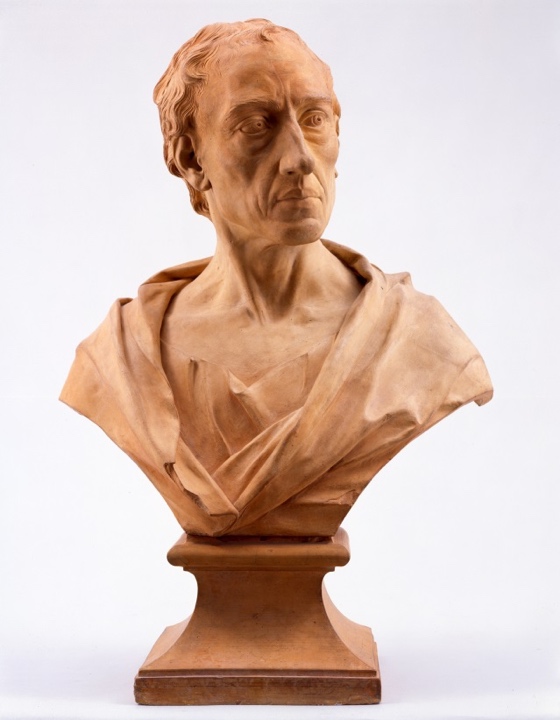 A symposium Wednesday 27 June 2018Lecture Room 2, Arts Building,Edgbaston Campus, University of BirminghamBooking now open! For further details, see our blog page at https://blog.bham.ac.uk/apope18/2018/03/29/registration/Image courtesy of the Barber Institute of Fine Arts, University of Birmingham